MAK4099/MAK4098 ARAŞTIRMA/BİTİRME PROJESİ ÖNERİSİ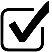 2017-2018 / GÜZ                            2017-2018 / BAHAR* Kırmızı alanlar bilgilendirme amaçlıdır, proje danışmanı tarafından proje içeriğine uygun şekilde doldurulmalıdır.1 Proje başına öğrenci sayısı o dönem içinde kayıtlanan toplam öğrenci sayısına bağlı olarak bölüm tarafından belirlenebilir.	ABP Komisyonu proje önerisi düzeltme önerileriProje DanışmanıUnvan, Ad SoyadProje Başlığı(Lütfen başlıkta “TASARIM” öğesini vurgulayınız)Projede Yapılacak İşlerin TanımıAraştırma/Bitirme Projesi (ABP) öğrencilere,Matematik, fen ve mühendislik bilgilerini kullanma becerisi, Makina Mühendisliği MEKANİK/ISIL problemlerini tanımlama, formüle etme ve çözme becerisi,İstenen gereksinimleri karşılayacak biçimde MEKANİK/ISIL bir sistemi, parçayı ya da süreci tasarlama becerisi,Disiplinler arası takımlarda çalışabilme becerisi,Mesleki ve etik sorumluluk bilinci,Etkin iletişim kurma becerisi,Makina Mühendisliği uygulamaları için gerekli olan teknikleri, yetenekleri ve modern mühendislik yöntemlerini kullanma becerisi,kazandırmayı amaçlamaktadır. Bu bağlamda, ABP konu önerileri ve yazılı raporu,Tasarım probleminin ve sınırlamalarının tanımlandığı,Konuya ilişkin kuramsal bilgilerin, standartların ve patentlerin derlendiği,Farklı tasarım seçenekleri ve seçim kriterlerine yer verildiği,Uygun seçim kriterleri ile optimum çözümün seçildiği,Maliyet hesabı, yapılabilirlik analizi, standart ve yönetmeliklere uygunluk denetimi, çevreye etkisi ve etik kurallara uygunluğu gibi unsurlara yer verildiği, Çözümün sunulmasında mühendislik çizim ve gösterim yöntemlerinden yararlanıldığı,bölümleri içermelidir.Görev Alacak Öğrenci Sayısı1 3       4       5     diğer (….)Görev Paylaşımı1.2.3.4.5.Göreve Talip Öğrenciler 1.2.3.4.5.Sponsor Bilgisi(Firma & Bütçe)Bu kısım Bölüm ABP komisyonu tarafından doldurulacaktırProje Önerisi ABP Uygulama Esaslarına:UYGUNDUR.Proje Önerisi’nde aşağıda belirtilen değişikliklerin yapılması gereklidir.